                                                                ПОСТАНОВЛЕНИЕ                                                  Главы муниципального образования«Натырбовское сельское поселение»«20 октября  2021 г.                                    №  40                                          с.НатырбовоОб увеличении оплаты труда работников муниципального образования «Натырбовское сельское поселение», замещающих должности, не являющиеся должностями муниципальной службы муниципального образования «Натырбовское сельское поселение»В целях реализации норм Трудового кодекса Российской Федерации, руководствуясь постановлением Кабинета Министров Республики Адыгея № 173 от 06.08.2012 г. « О повышении должностных окладов отдельных работников государственных органов Республики Адыгея и работников отдельных государственных учреждений Республики Адыгея»ПОСТАНОВЛЯЮ:Увеличить в 1.04 раза с 1 октября 2021года должностные оклады работников муниципального образования «Натырбовское сельское поселение», замещающих должности, не являющиеся должностями муниципальной службы муниципального образования «Натырбовское сельское поселение» установленные в соответствии с постановлением главы муниципального образования «Натырбовское сельское поселение» от 29 апреля 2019 года №15 «Об  оплате труда работников в муниципальном образовании « Натырбовское сельское поселение», замещающих должности не являющиеся должностями муниципальной службы муниципального образования «Натырбовское сельское поселение»», согласно приложению № 1 к настоящему Постановлению.Контроль за исполнением настоящего постановления  возложить на главного специалиста –финансиста  муниципального образования «Натырбовское сельское поселение»       Захарову Л.А.Настоящее Постановление  обнародовать на информационном стенде в администрации          поселения  и разместить  на  официальном сайте администрации в сети Интернет  по        адресу:  //adm-natyrbovo.ru//Настоящее Постановление вступает в силу со дня его официального обнародования  и   распространяется на правоотношения, возникшие с 1 октября 2021 года. Глава муниципального образования «Натырбовское сельское поселение»			           	Н.В. КасицынаПриложение № 1 к Постановлению главы муниципального образования«Натырбовское сельское поселение»от «20 октября  2021 года № 40Размерыдолжностных окладов работников муниципального образования «Натырбовское  сельское поселение», замещающих должности, не являющиеся должностями муниципальной службы муниципального образования «Натырбовское  сельское поселение»  УРЫСЫЕ ФЕДЕРАЦИЕАДЫГЭ РЕСПУБЛИКМУНИЦИПАЛЬНЭ  ГЪЭПСЫКIЭ ЗИIЭ «НАТЫРБЫЕ  КЪОДЖЭПСЭУПI»385434 с. Натырбово,ул. Советская № 52тел./факс 9-76-69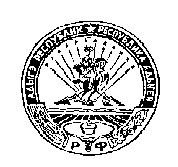 РОССИЙСКАЯ ФЕДЕРАЦИЯРЕСПУБЛИКА АДЫГЕЯМУНИЦИПАЛЬНОЕ ОБРАЗОВАНИЕ«НАТЫРБОВСКОЕ СЕЛЬСКОЕ ПОСЕЛЕНИЕ»385434 с. Натырбово,ул. Советская № 52тел./факс 9-76-69Наименование должностиРазмер должностного оклада(в рублях)Водитель служебного автомобиля3027Уборщик служебных помещений2478